KAITSELIIDU NOORTEORGANISATSIOONIDEVÄLIVORMI JA ERALDUSMÄRKIDE KANDMISE KORDTALLINN 2017SISUKORDÜLDSÄTTEDREGULEERIMISALAKäesolev eeskiri määrab kindlaks Kaitseliidu (edaspidi KL) noorteorganisatsioonide – Noored Kotkad (edaspidi NK)  ja Kodutütred (edaspidi KT) välivormide ja eraldusmärkide kandmise korra ja tingimused (edaspidi kandmise kord) KL.KL noorteorganisatsioonide välivormide ja eraldusmärkide kandmise õigust omavad kõik NK ja KT struktuuriüksuse liikmed, samuti KL teiste struktuuriüksuste liikmed, kes on nimetatud noorteorganisatsioonis ametikohale. KL noorteorganisatsiooni välivormi ei ole õigus kanda noorteorganisatsiooni liikmel, kelle liikmelisus on peatatud. Samuti isikul, kellel liikmelisus on lõppenud või kes on noorteorganisatsioonist väljaheidetud.KL noorteorganisatsiooni välivormi kandmisel välisriikides rakendatakse käesolevat eeskirja.ÜLDNÕUDEDVormiriietuse kandja esindab KL noorteorganisatsiooni NK või KT ning Eesti Vabariiki.KL noorteorganisatsiooni noorliige või tegev- ja toetajaliige, kes kannab vormiriietust, peab järgima KL noorteorganisatsioonides kehtestatud sisekordasid, avaliku korra nõudeid ja üldtunnustatud käitumisnorme.Vormiriietust kantakse KL noorteorganisatsiooni tegevuses osalemisel koos ettenähtud eraldusmärkidega. Vormiriietuse kandmine ei ole lubatud meeleavaldustel ja üritustel, mis võivad kahjustada Kaitseliidu mainet.Järelevalvet vormiriietuse korrasoleku üle ja kandmise korra täitmist kontrollivad struktuuriüksuse peavanemad, allüksuse juhid ja malevate noorteinstruktorid.VORMIRIIETUSE VÄLJASTAMINEVormiriietus väljastatakse punktis 1.2. nimetud isikutele tasuta.Vormiriietus väljastatakse vastavalt väljaõppe vajadusele.Vormiriietuse väljastamisel tegev- ja toetajaliikmele tuleb varustus väljastada isiku allkirja alusel.Vormiriietuse väljastamisel tuleb tutvustada vormiriietuse saajale käesolevat korda.Vormiriietuse väljastamisel alla 18aastasele noorliikmele pikemaks perioodiks kui üks väljaõppeüritus, tuleb varustus väljastada lapsevanema või eestkostja allkirja alusel. Üheks väljaõppeürituseks väljastatakse vormiriietus noorliikme enda allkirja  alusel.Vormiriietuse väljastamine fikseeritakse alati isiku varustuse arvestuskaardil, varustuse väljastamise-tagastamise raamatus või vara üleandmise-vastuvõtmise aktile vastavalt Kaitseliidu raamatupidamise sise-eeskirjale.Välivormide inventuur viiakse läbi vastavalt Kaitseliidu raamatupidamise sise-eeskirjale.Vormiriietuse kandmineVormiesemeid kantakse korrektselt, vormiriietus peab olema puhas ja triigitud (hooldatud) ning komplektne.Käesoleva korra lisas 1 on toodud välivormikomplekti esemete loetelu.Välivormi jakki kantakse kinninööbitult. Välivormi jaki ülemist nööpi ei suleta.Välivormi tuulejakki kantakse tõmblukuga suletult.Välivormi jopet kantakse tõmblukuga suletult.Poolsaapaid kantakse kinninööritult, paela otsad peidetakse saapasse.Välivormi taskud peavad olema suletud (kinninööbitud, suletud lukuga).Nokkmütsi sirm asetseb kandmisel eespool. Vormimütsi, mida ei kanta ja mille hoiustamiseks riidehoius või nagis puudub võimalus, hoitakse pükste vasakpoolses sääretaskus.Väljaõppe vajadustest lähtuvalt võib vormikandmisel vahetu juhi nõusolekul lubada erisusi.Isik, kellele on väljastatud vorm, vastutab talle väljastatud vormiesemete säilimise ja korrektse väljanägemise eest ning on kohustatud neid hooldama, puhastama ja vajaduse korral parandama.VORMIRIIETUSE TAGASTAMINEIsik, kes soovib Kaitseliidu liikmelisuse lõpetada, on eelnevalt kohustatud tagastama vormiriietuse. Isik, kelle Kaitseliidu liikmelisus on peatatud või lõppenud, on kohustatud tagastama temale väljastatud vormiriietuse 10 tööpäeva jooksul alates Kaitseliidu liikmelisuse peatamisest või lõppemisest.Vormiese on isikul võimalik ese välja vahetada, kui see on muutunud kõlbmatuks või ei vasta kandja kasvule. Vormieseme mahakandmine vormistatakse aktiga.Isik, kes ei tagasta vormiriietust, on kohustatud hüvitama varustusesemete soetusmaksumuse struktuuriüksuse arvelduskontole. Juhul, kui isik ei tagasta tema valduses olevat vormiriietust ettenähtud tähtajaks, peab struktuuriüksuse, kuhu isik kuulus, juht esitama isikule vormiriietuse tagastamise nõude, kus määrab tähtaja, mille jooksul tuleb vormiriietus tagastada.Hüvitamisnõude esitab struktuuriüksuse juht 30 päeva jooksul vormiriietuse tagastamise täiendavast tähtajast arvates.Varustuse kasutuskõlbmatuks tunnistamine ja mahakandmineVormieseme võib tunnistada kasutuskõlbmatuks ja maha kanda kui:vormiese on osaliselt või täielikult hävinud;vormiese on kadunud ja kadumine on tõendatud seletuskirjaga;vormiese on varastatud Isiku, kelle Kaitseliidu liikmelisus on peatatud või lõppenud, valduses oleva tagastamisele kuuluva varustuse mahakandmine toimub juhul kui eelnevalt on täidetud käesoleva korra peatükk 5.8 alapunktid ja vormiesemete tagastamise nõudes toodud tähtajast möödunud 1 aasta.Vormiesemete kasutuskõlbmatuks tunnistamisel ja mahakandmisel koostab noorteinstruktor vastavalt KL raamatupidamise sise-eeskirjale akti ja edastab selle kinnitamiseks vastava struktuuriüksuse peavanemale. Koos mahakandmise aktiga, tuleb mahakantud vormieseme tagastada vastava struktuuriüksuse kesklattu. Eraldusmärgid välivormil Välivormil kantakse nimesilti, varrukaembleeme  ning ametikohatärne. (Lisa 2)Nimesilt kinnitatakse paremale rinnale, tekstiilluku pehmele poolele.Varrukaembleem kinnitatakse vasaku varruka keskjoonele, tekstiilluku pehmele poolele.NK ametikohatärnid välivormil kinnitatakse vasakule rinnale tekstiilluku pehmele poolele ning kantakse vastavalt kinnitatud ametikohale järgmiselt: Salgapealiku abi 		1 väike tärn musta tikandigaSalgapealik 			2 väikest tärni musta tikandigaRühmapealiku abi 		3 väikest tärni musta tikandigaRühmapealik 			1 suur tärn musta tikandigaMalevkonna pealiku abi 	2 suurt tärni musta tikandigaMalevkonna pealik 		1 suur tärn kuldse tikandigaMaleva pealiku abi 		1 suur tärn kuldse tikandigaMaleva pealik 			2 suurt tärni kuldse tikandigaPeavanema abi 		2 suurt tärni kuldse tikandigaPeavanem 			3 suurt tärni kuldse tikandiga Kodutütarde ametikohatärnid välivormil kinnitatakse vasakule rinnale tekstiilluku pehmele poolele ning kantakse vastavalt kinnitatud ametikohale järgmiselt: Salgajuht	 		1 väike tärn musta tikandigaRühmajuhi abi 		1 väikest tärni musta tikandigaRühmajuht			2 väikest tärni musta tikandigaRühmavanema abi		3 väikest tärni musta tikandigaRühmavanem			1 suur tärn musta tikandigaJaoskonnavanema abi	2 suurt tärni musta tikandigaJaoskonnavanem		1 suur tärn kuldse tikandigaRingkonnavanema abi	1 suur tärn kuldse tikandigaRingkonnavanem		2 suurt tärni kuldse tikandigaPeavanema abi 		2 suurt tärni kuldse tikandigaPeavanem 			3 suurt tärni kuldse tikandiga Välivormile võib lisada välislähetusse minekul riigitunnuse parema varruka keskjoonele õlaõmblusest 50mm alla poole.Eraldusmärgid välivormil tagab vastava struktuuriüksuse peastaap.Rühma varrukaembleemi kantakse paremale varrukal.Muud tingimusedPoolsaapaid võib väljaõppeüritustel asendada tumedate matka-või spordijalatsitega.Tumedat värvi salli ja kindaid kantakse vastavalt ilmastikutingimustele. Sall ja kindad tuleb isikul endal hankida.Vormiriietuse kandmisel on lubatud:keerata välivormi jaki varrukaid üle küünarliigese,kanda t-särki ilma välivormi -või tuulejakita pükste sees,kasutada tagasihoidliku pandlaga tumedat vöörihma,kanda välivormi jopet ja tuulejakki eraldiseisva riietusesemena osalemisel KL noorteorganisatsiooni tegevuses.kanda skautmütsi väliõppustel.Vormi aastaringseks kandmiseks on soovitav kandjal hankida soe pesu.Vormipükste põlvedel on seespool avaus pehmenduspatjade lisamiseks. Muude embleemide ja märkide kandmise välivormil otsustab vastava struktuuriüksuse peavanem.Lisa 1Vormiesemete loetelu Lisa 2Nimesilt, varrukaembleem ja ametikohatunnused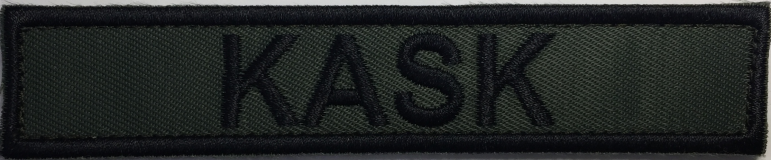 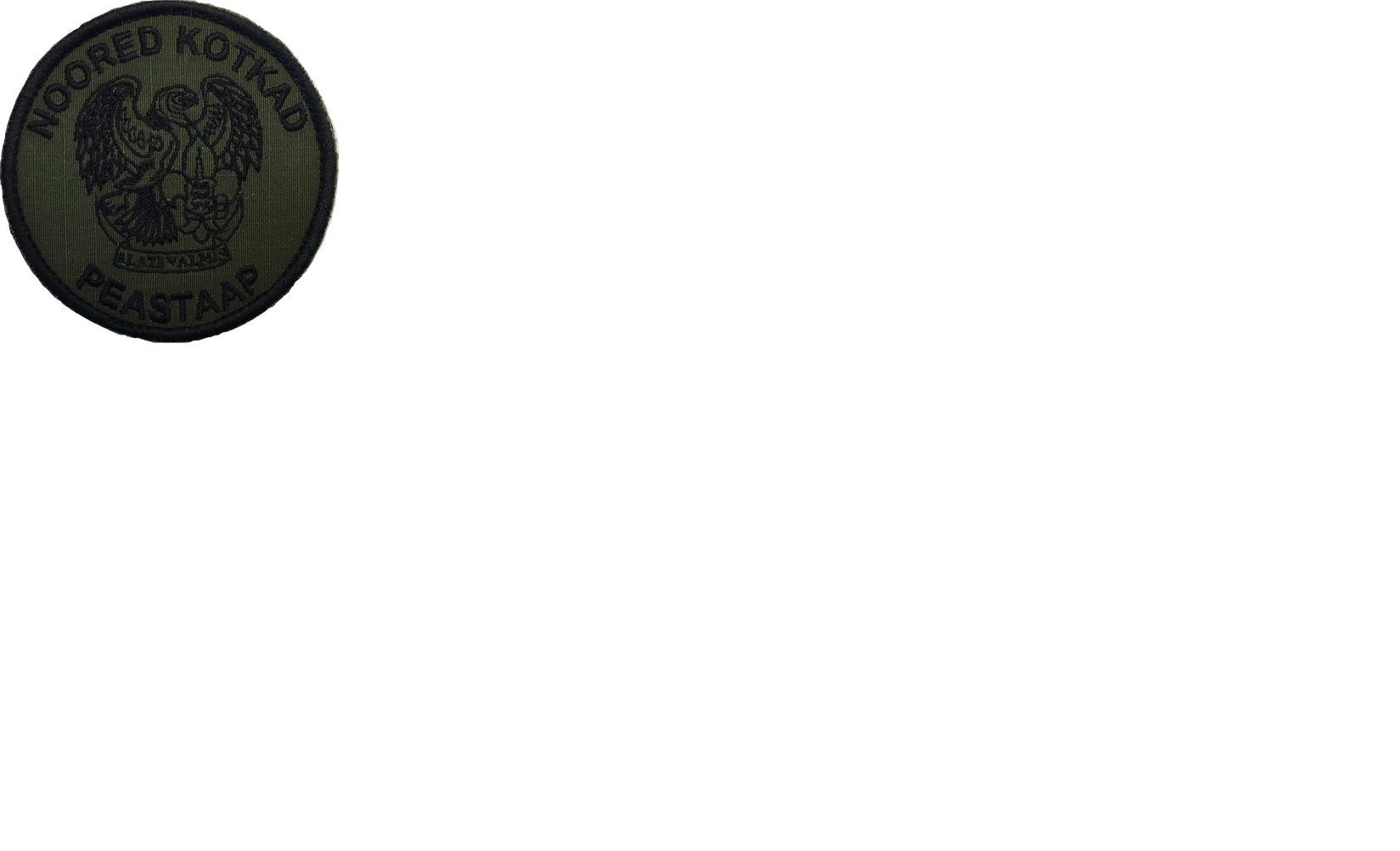 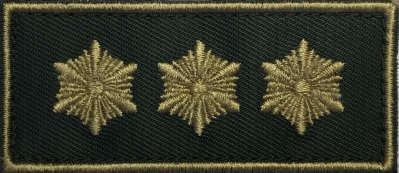 Peavanem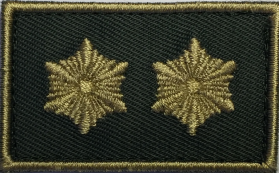 Peavanema abi / maleva pealik
Ringkonnavanem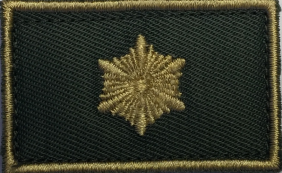 Maleva pealiku abi / Malevkonna pealik
Ringkonnavanema abi / jaoskonnavanem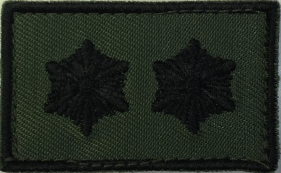 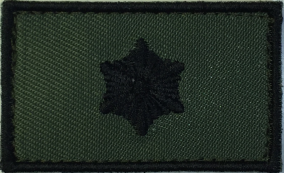 Rühmapealik
Rühmavanem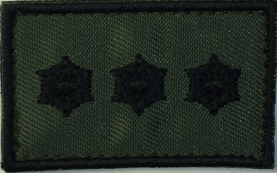 Rühmapealiku abi
Rühmavanema abi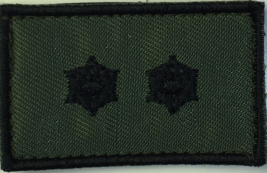 Salgapealik
Rühmajuht
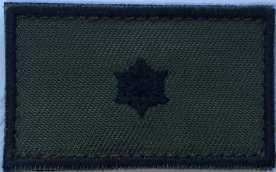 JrkEsemete nimetusKogus1Välivormi jope1 tk2Välivormi jakk1 tk3Välivormi püksid1 tk4Välivormi tuulejakk1 tk5T-särk1 tk6Poolsaapad1 paar7Välivormi nokkmüts1 tk8Välivormi talvemüts1 tk9Varrukaembleem3 tk